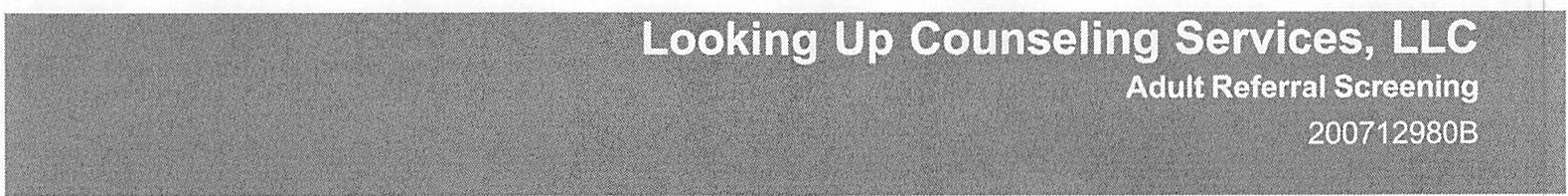 Level of Need for Services: Immediate Referrals Given:MildN/AModerate	SevereDoes the person meet criteria for services?	Yes	NoIf yes, recommended services:Individual Counseling	Group CounselingFamily CounselingTestingCase ManagementOtherIf no, reason/comments:Was client informed as to denial reasons?Yes	No	N/AN/AIf denied, referred to:Therapist:Primary Diagnosis (From DSM-V) :Case Manager:Notes:If admitted, date of scheduled intake:Eligibility Verified?	Yes	Nor.	.	,	. , • i  .	., .	• ,,.-	•  :	: • :-•,	.• ..,..,:    . ,· -- ,	;1'	-	.,	•     , <	•           '	'	'Date of Interview:IDENTIFYING INFORMATIONClient First Name: Address:Phone Number: Date of Birth:Client Last Name:Social Security No: Age:Gender:E-mail Address:Male	Female	Other	Race:Name and Relationship of Person Providing Information: Emergency contact:PRESENTING PROBLEMWhat is the problem you would like assistance with?Are there any URGENT needs you need to address? (Include risk of self harm, risk of harm to others, issues with personal safety, etc)If Yes, explain:Yes	NoHave you made any attempts to resolve this problem on your own?PRESENT LIFE SITUATIONNumber of people in current household:Total family income:Living arrangements:	Buying	Renting	Other(Check all that apply)Parents Significant Other ExtendedSpouse Alone OtherChildrenControlled Environment, I Page 1 of 10PRESENT LIFE SITUATIONOther significant information:PREVIOUS TREATMENT HISTORYDo you have a history of being tested for a disorder/diagnosis?Have you ever seen an outpatient therapisUpsychologist for services? Have you ever been admitted to an inpatient psychiatric facility?RISK ASSESSMENT (Refer to SAMHSA SAFE-T card)Do you have a history of suicidal ideations, plans, or attempts?	DYes	NoYes	NoYes	NoYes	NoRisk Factors:		Suicidal Behavior Key Symptoms Change in TreatmentCurrenUPast psychiatric disorders Family HistoryAccess to MeansChildren Precipitants/Stressors/ InterpersonalProtective Factors: Internal:Coping Skills OtherReligious BeliefsFrustration ToleranceExternal:Responsibility to others (Children/Pets etc.)	Positive Therapeutic Relationships Social Supports	OtherCurrent Suicide Inquiry:Ideation:	Yes	No	Plan:	Yes	No	Behaviors:	Yes	No	Intent	Yes	NoSuicide Risk Level per SAFE-T	High	Medium	LowSafety Plan created and placed in a visible place for client use:	D	Yes	No Other significant information:Do you have a history of homicidal ideations, plans or attempts?	D	Yes	NoDo you have a history of aggression or violence towards others?	D	Yes	NoFEELING/MOOD/AFFECT	(CAR Score #1)Are you experiencing any of the following? (check all that apply)Mood Liability DepressionPoor Coping Skills AngerSuicidal Ideation AnxietyHomicidal Ideation Euphoria.	,	, I Page 2 of 10	:Other significant information:How would you describe yourself? (check all that apply)Outgoing Shy/Quiet Unpopular SeriousRebellious Calm Aggressive OtherAwkward Nervous HappyTemperamental Popular UnhappyTHINKING/ MENTAL PROCESS	(CAR Score #2)Do you experience any of the following:Memory Difficulties DelusionsDifficulty Concentrating HallucinationsPoor Judgement Learning DisabilityObsessionsPoor Impulse ControlOther/Comments:MENTAL STATUS REVIEW PER CLINICIANAppearance:Orientation:Time	Person	Place	SituationAffect:Appropriate	Restricted	FlatBluntedContent	Other:DetachedMood: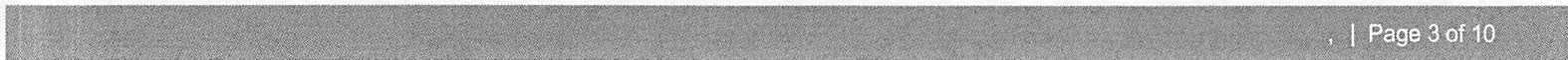 Speech:Intellectual Assessment:Above Average	AveragDocumented	eBelow Average	Possible MRMR	Other:Insight:Good	Fair	PoorSuperfici	BlamingLackin	Other:al	gJudgment:GoodOther:	Fair	Poor	LackingMemory:ImpairedRecent Other:	Impaired Remote	Intact	PoorBehavior/Motor Activities:Normal Overactive Tense DestructiveRestlessPoor Eye Contact SlowedOther:Tremors Tics ManipulativeAlert Agitated Repetitious, I Page 4 of 10Sensory/Physical Disabilities:Within Normal Limits	Hearing Impaired	Visually Impaired	Physically Impaired Other:SUBSTANCE USE & HISTORY	(CAR Score #3)Client has no current or historical Alcohol/Other Drug Use/Addiction. Alcohol/Drug Use is the primary reason for the referral for services.Alcohol/Drug Use is NQI the primary reason for the referral for services, but is Present or in history.MEDICAL/HEALTH INFORMATION	(CAR Score #4)Current Physical Health Status:Current Co-Occurring/Health concerns:Good	Fair	PoorHealth History:Current Known Medications:Do you feel like these medications work well for you?Medication Allergies or Adverse Reactions (Include Medication and Food):Yes	NoPrimary Care Physician:List any previous or current problems with sleep (Include falling asleep, staying asleep, sleeping inadequate number of hours, etc):I Page 5 of 10Complications during pregnancy or delivery? Substance use or abuse during pregnancy? Other significant information:Yes	NoYes	NoFAMILY/MARITAL/PERSONAL HISTORY	(CAR Score #5)Are your parents(check all that apply):Alive Divorced AbusiveFamily history of mental illness? Family history of learning disorders?Deceased RemarriedMarried Abandoned FamilySeparated Financial IssuesYes	NoYes	NoDescribe your current interactions with family members:Are you currently:Single	MarriedSeparatedDivorcedLiving with partnerNumber of Marriages:Number of Children:Do you have problems with your children?Length of time with Current Partner:N/AYesNo	N/AOther significant information:PHYSICAL ABUSE/DOMESTIC VIOLENCEClient does not present with anyreported historical or current experience/witness of physical abuse/domestic violence concerns.INTERPERSONAL INTERACTIONS & SUPPORT	(CAR Score #6)Who do you rely on for emotional and/or social support?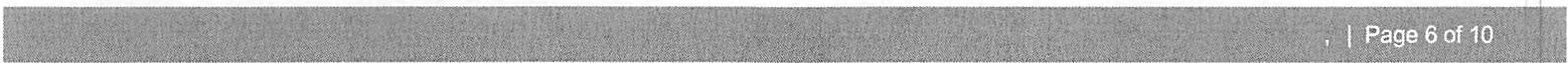 Do you experience any difficulty with the following? N/AMaking/Keeping FriendsPeers/Friends ConflictSocial Interaction Trusting FriendsWithdrawalSEXUAL HISTORYClient does not present with any reported historical or current experience/witness of sexual abuse, molestation, rape or other sexually traumatic events.ROLE PERFORMANCE	(CAR Score #7)Education level:Can you read/write?	Yes	NoAre you currently enrolled in school? Plans for future education:NoneYesNo	N/AHave you served in the military?If Yes, explain:Yes	NoHave you had a family member serve in the military?If Yes, explain:Yes	No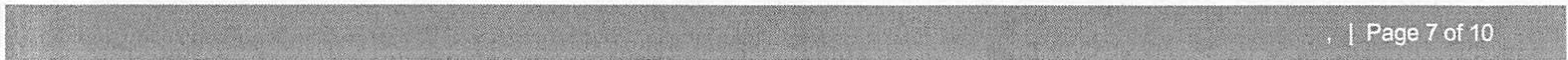 EMPLOYMENT HISTORYAre you employed?	Unemployed	Part-timeFull-time	DisabledFollowing Rules/Laws	Authority Issues	LegalIssues Antisocial Behaviors	□Aggression, I Page 8 of 10Other significant information:COMMUNICATIONDo you need to utilize any assistive technology in order to participate in services?Yes	NoPrimary method of communication:EnglishOther languageSign LanguageSELF-CARE/BASIC NEEDS	(CAR Score #9)Current Community Supports Present within the Home: N/A	OHS	CHBSLatino Development Agency	OtherSystems of CareCurrent Social Benefits Present within the Home:N/AAdvantage program Worker's CompSSISection 8/HousingSSDI TANFFood Stamps VA BenefitsI am able to plan for and purchase my basic needs: □ All times	Most times I am able to plan for and purchase food:	□ All times	Most times I am able to plan for and purchase clothing:	□ All times	Most times I am able to plan for and purchase housing:	□ All times	Most timesI am able to plan for and purchase transportation:	□ All times	Most times How are your basic needs met?How would you describe your quality of life?What needs to happen to improve your quality of life?Please list your strengths and abilities:Please list your liabilities:Please list your needs:Please list your ability to connecUengage in the community:Sometimes	Seldom	NeverSometimes	Seldom	NeverSometimes	Seldom	NeverSometimes	Seldom	NeverSometimes	Seldom	Never'1l •f-  '""I Page 9 of 10Please describe your hobbies, social activities, etc.:ASSESSMENT CONCLUSIONS/INTERPRETATIONSUrgent needs identified within assessment:	Yes	NoDIAGNOSTIC IMPRESSIONSMedical Notes:Axis IV Psychosocial and Environmental Problems:Primary Support Group Social Environment Educational OccupationalHousingEconomicHealth Care Services Legal System/Crime Other ProblemsAxis V GAF	Past Year:	Current:Clinical TreatmenVService Disposition:Date, I Page 10 of 10Client First Name:Client Last Name:Date:Referred By:Funding Source:Date of Birth:ID:Age:Social Security:Gender:MaleFemaleOtherRace:Phone Number:Address:County:E-mail Address:Emergency contact:PharmacyPresenting Problem:NeatUnkemptOlder ThanYounger ThanCleanPoor HygieneUnderweightOverweightEccentricOther:SeductiveWell GroomedCooperativeCalmAnxiousCheerfulDepressedIrritableFearfulSuspiciousLabileTearfulHostileDramaticEuphoricAngryGuiltyPessimisticOther:NormalPressuredRamblingTangentialLoudOther:SlowRapidSlurredThought Content/Perception:Within Normal LimitsDelusionsDisorganizedParanoidGrandioseFlight of IdeasCompulsiveObsessiveBizarreHomicidalSuicidalAuditory HallucinationsVisual HallucinationsOther:Do you currently use alcohol, drugs, or tobacco?YesNoDo you believe current use is causing impairments in daily functioning?YesNoDo you have previous use of alcohol, drugs or tobacco?YesNoHave you ever received treatment for substance abuse?YesNoReferral for community Alcohol/ Drug use for client or family needed?YesNoFamily's history of drug and/or alcohol abuse?Yes	□ NoYes	□ NoOther significant information:Are you currently pregnant?Have you ever been pregnant?Yes YesNo NoDEVELOPMENTAL HISTORYDid you meet developmental milestones within appropriate time frames?	YesDEVELOPMENTAL HISTORYDid you meet developmental milestones within appropriate time frames?	YesNoHave you ever been physically abused or witnessed such abuse?YesNoHave you ever been the victim of/witnessed a random act of violence?YesNoHave you ever witnessed domestic violence?YesNoHave you ever assaulted, engaged in, or witnessed physical fights with others?YesNoHave you experienced/witnessed neglect from caregivers?YesNoOther significant information:Do you experience conflict with adults or authority figures?YesNoDo you have friends or family in whom you can confide, or call upon for support ?YesNoDo you have positive/satisfying relationships in your family?YesNoDo you have positive/satisfying relationships outside your family?YesNoDo you have negative/conflicting relationships in your family?YesNoDo you have negative/conflicting relationships outside your family?YesNoHave you ever abused another person/people?YesNoDo you have a history of abusing animals?YesNoDo you have a history of starting fires?YesNoOther significant information:Do you have gender/sexual orientation or gender identity issues?YesNoHave you ever been raped, sexually assaulted or witnessed such abuse?YesNoHave you ever been sexually abused, molested or witnessed such abuse?YesNoAre you currently sexually active?Other significant information:YesNoAre you experiencing any problems related to your job/daily tasks?YesNoPlans for future employment?YesNoNIAReferral for work program needed?Other significant information:YesNoLEGAL/CRIMINAL HISTORY(CAR Score #8)Do you have current legal charges?YesNoAre you on probation or parole?YesNoList historical legal history, including incarceration dates, charges, probation information, etc:Do you have any difficulty with any of the following: (check all that apply)Have you received a traffic ticket?Have you received a traffic ticket this year? Have you had a DUI?Have you had a DUI this year?Yes Yes YesYesNo No NoNoOnce Once OnceOnce2-4 times2-4 times2-4 times2-4 timesMore than 4 times More than 4 times More than 4 timesMore than 4 timesDo you feel you help out in the community?All times□Most timesSometimes	□	Seide	Nevm	erSometimes	□	Seide	Nevm	erDo you conform to societal rules and laws?All times□Most timesSometimes	□	Seldo	Nevm	erSometimes	□	Seldo	Nevm	erCULTURAL/RELIGIOUS BELIEFSDo you have any cultural or religious beliefs that will be used to guide treatment services?YesNoAre you involved in a church/religion?YesNoAre your religious beliefs a significant factor in your life?YesNo